012 エゴノキ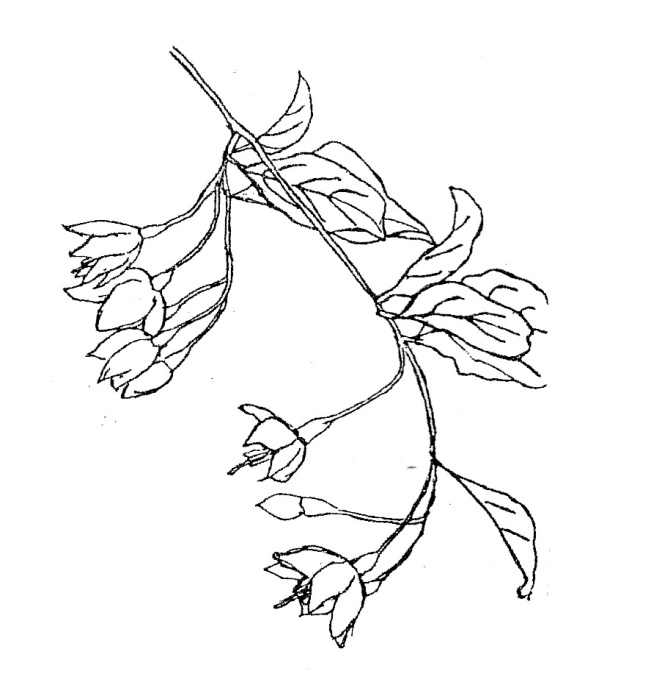 